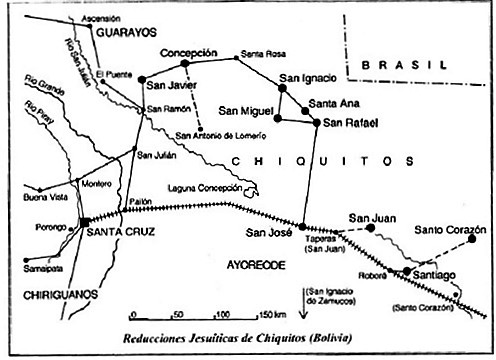 MAPA 1 (Matienzo, Javier, Tomichá, Roberto, Combès, Isabelle y Page, Carlos, eds., Chiquitos en las Anuas..., 3 )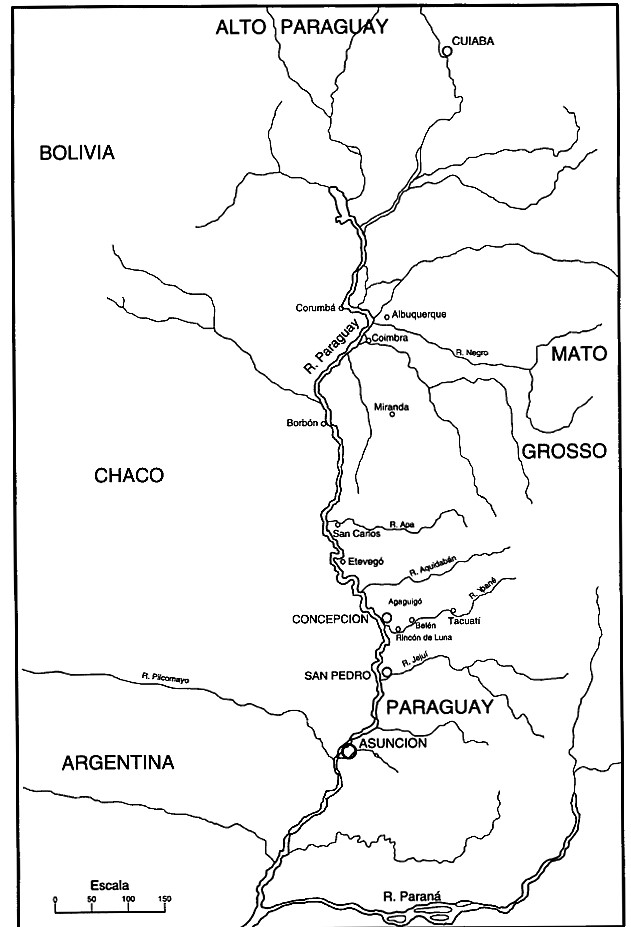 MAPA 2(Areces, Nidia,  La expansión criolla..., 54)